ТЕХНИЧЕСКОЕ ЗАДАНИЕна выполнение работ по свинчиванию обсадных труб с записью и предоставлением момента свинчивания в цифровом виде, включая предоставление оборудования, инженерной поддержки и инструментов на Салымской группе месторожденийВведениеРАБОТЫ предназначены для соблюдения требований производителя обсадных труб с премиальными резьбовыми соединениями с целью сохранения гарантийных условий, качественного свинчивания и обеспечения заявленных производителем технических характеристик соединения.Общие сведенияРАБОТЫ по сборке соединений труб обсадных колонн, с использованием системы регистрации крутящего момента и построения диаграммы свинчивания включает и подразумевает:Выполнение данного комплекса РАБОТ для различного диаметра обсадных колонны и типов соединения, в частности но не ограничивается следующими типами труб обсадных колонн:  177,8мм 9,19мм 38,7 кг/м N80 TMK UP PF и 127мм 7,52мм P110 22,69 кг/м TMK UP PF; предоставление персонала для инженерного сопровождения;предоставление оборудования для регистрации и предоставлении момента свинчивания резьбовых соединений;предоставление инструментов требуемых для выполнения РАБОТ. РАБОТЫ оказываются на кустовой площадке, непосредственно на столе ротора Буровой установки с привлечение персонала третьей стороны подрядной организации по бурению скважин.РАБОТЫ предназначены для соблюдения требования поставщика обсадной колонны с высокопроизводительными резьбами для сохранения гарантийных условий для качественного свинчивания и обеспечивающих заявленные производителем технические характеристики соединения. Обсадные колонны, как правило, устанавливаются в поисково-оценочные скважины, подъездная дорога к которым может быть сезонная или круглогодичного использования.Общие требования по выполнению РАБОТПОДРЯДЧИК обязуется осуществить мобилизацию персонала, инструментов и оборудования в срок, установленный в Заявке на выполнение РАБОТ, утвержденной КОМПАНИЕЙ (Приложение 1 настоящего Технического Задания). КОМПАНИЯ оставляет за собой право корректировать срок оказания сервиса в одностороннем порядке.Транспортировка персонала, инструментов и оборудования ПОДРЯДЧИКА до места проведения работ осуществляется ПОДРЯДЧИКОМ самостоятельно.ПОДРЯДЧК обязан информировать КОМПАНИЮ в полном объеме о ходе выполнения РАБОТ, а также представлять КОМПАНИИ для ознакомления и согласования всех необходимых документов, включая, без ограничения, отчеты и рекомендации.Указанные документы должны предоставляться КОМПАНИЮ в такие сроки, чтобы дать возможность КОМПАНИИ ознакомиться и согласовать их без задержки в выполнении РАБОТ.ПОДРЯДЧИК предоставляет все инструменты, оборудование, персонал, необходимые для своевременного выполнения РАБОТ. ПОДРЯДЧИК подготавливает и предоставляет программу работ для каждого из видов сервисов не менее, чем за сутки до начала выполнения РАБОТ.КОМПАНИЯ имеет право проверить выполнение РАБОТ, а также осуществлять контроль за ходом выполнения РАБОТ, в период их выполнения и отказать в приемке любой их части, не соответствующей требованиям ДОГОВОРА. Такая проверка или отказ в приемке не освобождают ПОДРЯДЧИКА от каких-либо из его обязательств или ответственности по ДОГОВОРУ или закону.КОМПАНИЯ оставляет за собой право беспрепятственного доступа к месту выполнения РАБОТ для осуществления контроля за исполнения договорных обязательств ИСПОЛНИТЕЛЕМ, в части соблюдения технических условий и требований, инвентаризации имущества собственности КОМПАНИИ и других целей, предусмотренных ДОГОВОРОМ.Спускоподъемные операции на территории рабочих объектов КОМПАНИИ погрузо-разгрузочные работы и транспортировку по месторождению КОМПАНИИ осуществляются силами КОМПАНИИ.Технические требования Свинчивание резьбового соединения необходимо проводить с применением оборудования с регистрацией и сохранением диаграммы свинчивания (кривой свинчивания) в графическом или электронном виде.Кривая свинчивания строится в линейных шкалах крутящего момента (вертикальная шкала) и числу оборотов (горизонтальная шкала), которые должны иметь линейную шкалу. При использовании компьютера, диаграмма свинчивания должна иметь следующие характеристики:достаточное разрешение (не менее 800×600 пикселей) для точного изображения профиля кривой, при этом диагональ экрана должна быть не менее 25 см, а кривая свинчивания должна занимать не менее 80 % площади экрана;изображение минимального и максимального крутящего момента горизонтальными линиями (при необходимости – оптимальное значение крутящего момента);изображение минимального и максимального момента смыкания упорных элементов соединения в виде горизонтальных линий;автоматическое и ручное определение момента смыкания упорных элементов соединения;изображение номера буровой площадки каждого свинчивания;изображение даты и времени каждого свинчивания;возможность добавления комментариев;изображение наименования КОМПАНИИ, номера скважины, наружного диаметра и толщины стенки трубы, массы, группы прочности, типа резьбового соединения, сведений о резьбовой смазке и наименование изготовителя труб;наложение кривой последнего свинчивания на кривые предыдущих удовлетворительных диаграмм свинчивания;отображение скорости свинчивания в об/мин - либо на кривой свинчивания, либо на отдельном графике.Перед началом спуска колонны в скважину необходимо проверить поверочный сертификат, в котором должна быть указана последняя и очередная дата калибровки оборудования.Перечень необходимого основного оборудования, предоставляемое ПОДРЯДЧИКОМ:Гидравлический ключ с нижним захватом (основной + резервный)Гидравлическая станция со шлангами (основной + резервный)Компьютерная система фиксации моментов свинчивания (основной + резервный)Направляющие воронки,Пневматическая защита резьб,Хомуты безопасности,Грузозахватное оборудование для оборудования, контейнеров и инструментов ПОДРЯДЧИКА, которое должно соответствовать нормативным требованиямДополнительное оборудование необходимое для выполнения РАБОТ и предоставляется ПОДРЯДЧИКОМ; список и характеристики которого должны уточняться с КОМПАНИЕЙ при составлении заявки:Спайдеры нижние,Штропа бесшовные / удлинители – при технической необходимости/ особенности оборудования ПОДРЯДЧИКАПромывочные переводники,Грузоподъёмное оборудование для оборудования, контейнеров и инструментов ПОДРЯДЧИКА, которое должно соответствовать нормативным требованиямОсновное и дополнительное Оборудование должно соответствовать характеристикам труб и соединений обсадных колонны, которые указанным в разделе оценочного объема и сроков выполнения РАБОТ. Характеристики труб и соединений уточняются КОМПАНИЕЙ в Заявке выполнение РАБОТ.ПОДРЯДЧИК обязан:Обеспечить наличие в месте выполнения РАБОТ полного комплекта необходимых инструментов, приборов, оборудования и всего иного, необходимого для своевременного и надлежащего выполнения РАБОТ.Наличие у ПОДРЯДЧИКА сертификатов, паспортов, актов неразрушающего контроля (дефектоскопии) оборудования, поставляемого для работы на скважине. Оборудование, инструменты и инструмент для выполнения РАБОТ должны иметь все необходимые действительные сертификаты качества и прохождения метрологии, руководства по эксплуатации с указанием геометрических характеристик и резьбовых соединений, а при необходимости, разрешения и лицензии на применение, а также разрешения на использование, транспортировку и хранение.Все контрольно-измерительные приборы, применяемые ПОДРЯДЧИКОМ для выполнения РАБОТ, должны быть калиброваны надлежащим образом и иметь соответствующие сертификаты/акты поверки.Самостоятельно, полностью укомплектовать персонал ПОДРЯДЧИКА всем необходимым до начала выполнения РАБОТ по ДОГОВОРУ. Все оборудование, инструменты и инструменты ПОДРЯДЧИКА, должны быть новыми или в хорошем рабочем состоянии, подходящими и пригодными для выполнения РАБОТ. Своими силами и за свой счет поддерживать собственное оборудование и инструменты в исправном и работоспособном состоянии, иметь в наличии запасные части расходные инструменты к ним (обеспечить минимальный неснижаемый запас ЗИП и расходных инструментов) для обеспечения бесперебойного выполнения РАБОТ.Обеспечить наличие резерва собственного оборудования на базе ПОДРЯЧДИКА, используемого на объектах выполнения РАБОТ, включая расходные инструменты, необходимого для непрерывного выполнения РАБОТ, а также своевременную доставку такого резерва на место выполнения РАБОТ в случае необходимости. На дату начала выполнения РАБОТ бригада ИСПОЛНИТЕЛЯ, должна быть укомплектована работниками, обладающими необходимыми квалификацией, опытом работы и соответствующими допусками к работе, в соответствии с условиями Договора. ПОДРЯДЧИК по первому требованию КОМПАНИИ представляет все необходимые подтверждающие документы (протоколы, удостоверения и т.д.). Персонал ПОДРЯДЧИКА должен иметь удостоверения о прохождении аттестации по правилам промышленной безопасности, управлению скважиной при ГНВП.Требование к оборудованию ИСПОЛНИТЕЛЯОборудование ПОДРЯДЧИКА должно позволять свинчивать трубы с рекомендуемыми Заводом изготовителем моментами свинчивания.Гидравлический ключ ПОДРЯДЧИКА должен соответствовать техническим требованиям КОМПАНИИ и способным свинчивать по рекомендуемым параметрам производителя трубы и соединения, уточняется представителем КОМПАНИИ в Заявке на работу.Требования к составу бригады по свинчиванию, спуску обсадных труб и внутрискважинного оборудования в скважину на одном объекте:Персонал ПОДРЯДЧИКА, непосредственно выполняющий РАБОТЫ должен иметь опыт работы по специальности не менее 3 лет и иметь возможность связаться с группой технической поддержки ПОДРЯДЧИКА для решения нештатных ситуаций связанных с оказанием УСЛУГ или оборудованием ПОДРЯДЧИКА.Весь персонал, как работающий на площадке, так и в офисе, должен быть аттестован по следующим областям и быть готовым пройти дополнительное обучение по требованиям КОМПАНИИ:Основы промышленной безопасности (А1);Федеральные нормы и правила в области промышленной безопасности «Правила безопасности в нефтяной и газовой промышленности» (2.4);Федеральные нормы и правила в области промышленной безопасности «Правила безопасности опасных производственных объектов, на которых используются подъемные сооружения» (9.3.1);Охрана труда;Контроль скважины. Управление скважиной при ГНВП;Пожарно-технический минимум (приказ МЧС РФ от 12.12.2007 №645 "Обучение мерам пожарной безопасности работников организаций";Оказание первой медицинской помощи;Электробезопасность не ниже 2-й группыПОДРЯДЧИК обеспечивает собственный персонал минимальным комплектом СИЗ: каски с подбородочными ремешками, защитные очки, спецобувь с железным носком (металлическим или композитным носком, выдерживающим нагрузку до 200 Дж), ударозащитные перчатки (соответствующие выполняемой работе), защитные костюмы (комбинезоны по сезону и характеру работ), СИЗ должно соответствовать характеру выполняемых работ и сезонности.Проживание и питание персонала организовывается за счет КОМПАНИИ на месте производства работ.ПОДРЯДЧИК может привлекать СУБПОДРЯДНЫЕ организации для выполнения РАБОТ только после получения предварительного письменного согласования КОМПАНИИ, полученного в порядке предусмотренным ДОГОВОРОМ.Срок выполнения РАБОТ согласно графику строительства скважинымобилизация до 20.10.2022г.Мобилизация оборудования и персонала ПОДРЯДЧИКА осуществляется заблаговременно до наступления даты выполнения РАБОТ по спуску обсадных колонн, демобилизация осуществляется после завершения работ по скважине, подписания акта о завершении работ. Ориентировочная дата начала РАБОТ указывается в заявке КОМПАНИИИ.ПОДРЯДЧИК обязан заблаговременно (не менее, чем за 7 дней) направить заявку на пропуск для водителя и транспортное средство на территорию КОМПАНИИ для мобилизации оборудования. Транспортное средство должно соответствовать требованиям КОМПАНИИ по безопасности дорожного движения, водитель транспортного средства должен иметь водительское удостоверение, соответствующее классу транспортного средства.Оценочный объем и сроки Приложение 1Пример формы заявки на оказание УСЛУГ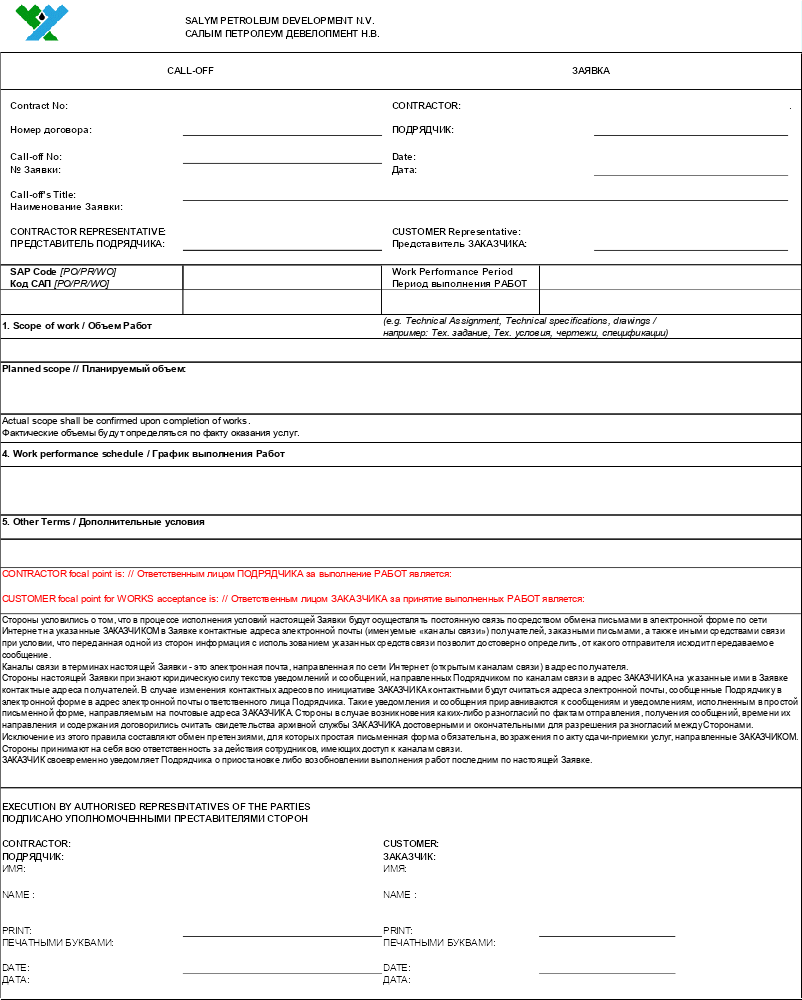 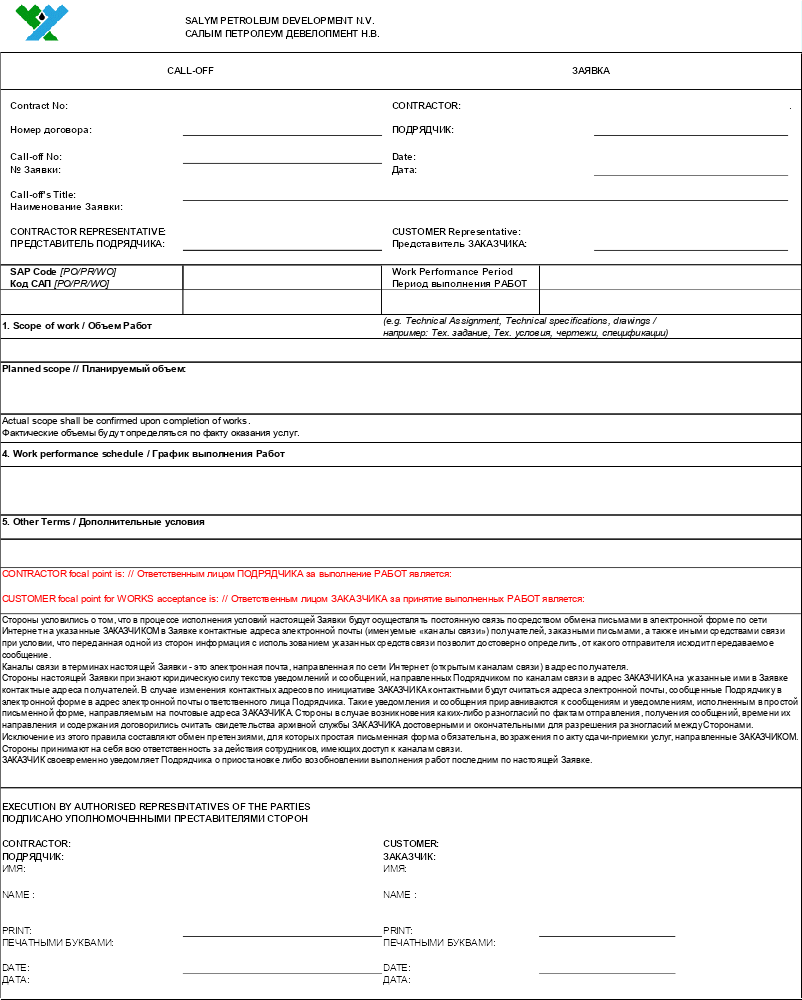 Внешний диаметр свинчиваемых труб, мм177,8 мм 127 ммКрутящий момент, кН*мДо 30,00До 15,00Низкие обороты, об/мин4-64-6Высокие обороты, об/мин25-3025-30Диапазон температур на поверхности, ºС-40 - +40 ºС-40 - +40 ºС№ п/пНаименование персоналаКол-во на объекте, чел1Оператор гидравлического ключа22Оператор компьютерной системы2номер скважинытип ОК и соединенияДлина ОКгод оказания УСЛУГгод оказания УСЛУГгод оказания УСЛУГгод оказания УСЛУГномер скважинытип ОК и соединениям2022202320242025WS-503177,8мм 9,19 N80 38.7 кг/м TMK UP PF310020.10.2022WS-503127мм 7,52 P110 22,69 кг/м TMK UP PF55030.10.2022WS-513177,8мм 9,19 N80 38.7 кг/м TMK UP PF305020.12.2022WS-513127мм 7,52 P110 22,69 кг/м TMK UP PF100030.12.20224PO177,8мм 9,19 N80 38.7 кг/м TMK UP PF300005.02.20234PO127мм 7,52 P110 22,69 кг/м TMK UP PF55020.02.2023WS-516177,8мм 9,19 N80 38.7 кг/м TMK UP PF300005.02.2023WS-516127мм 7,52 P110 22,69 кг/м TMK UP PF550Q1 2024WS-523177,8мм 9,19 N80 38.7 кг/м TMK UP PF305015.04.2023WS-523127мм 7,52 P110 22,69 кг/м TMK UP PF95024.04.2023WS-517177,8мм 9,19 N80 38.7 кг/м TMK UP PF3000Q4 2024WS-517127мм 7,52 P110 22,69 кг/м TMK UP PF550Q1 2025 US-K700 ph2177,8мм 9,19 N80 38.7 кг/м TMK UP PF3500Q3 2025AD1177,8мм 9,19 N80 38.7 кг/м TMK UP PF3000Q4 2023AD1127мм 7,52 P110 22,69 кг/м TMK UP PF550Q4 2023SVA-K60177,8мм 9,19 N80 38.7 кг/м TMK UP PF3000Q3 2024SVA-K60127мм 7,52 P110 22,69 кг/м TMK UP PF550Q3 2024